Educational Achievement Specialist Evaluation Form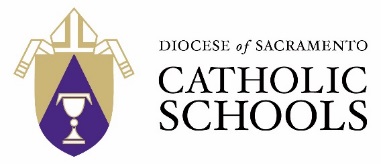 Educational Achievement Specialist:	School year:Specific Recommendations made to Employer for Improving Performance Principal’s Signature and Date:  ________________________________________________________________________________Classroom Teacher’s Signature and Date:  _______________________________________________________________________ Employee’s Signature and Date:  _______________________________________________________________________________CompetencyOutstandingAbove ExpectationsMeets ExpectationsInconsistently EffectiveUnsatisfactoryCommentsCatholic Identity and EnvironmentSupports Catholic environment & identity of school & classroomPositive and nurturing interactions with students and peers that reflect Gospel values Demonstrates honest, ethical behaviorJob Knowledge and SkillsDiagnostic and remediation techniquesBehavior plans and interventionsAdministration of Student Support TeamDifferentiated instruction for high and low achieving studentsAnalysis of assessment dataUse of referral processes Able to assess and give feedback to students, staff, and parentsCommunicationEffective verbal and written communication, including accuracy with grammar and clearly understood messagesCollaboration with teachers administrators, and parentsUtilizes current technology for communicationDemonstrates good listening skillsProgress of Annual Professional GoalGoal:CompetencyOutstandingAbove ExpectationsMeets ExpectationsInconsistently EffectiveUnsatisfactoryCommentsProfessionalismProvides support for the school community and its membersContributes to a positive school climateModels the school mission and goals in all interactionsFollows direction of teacher and administrationFlexible and adaptable to changeDelivers on work commitments and is punctualInitiative and Work QualityDemonstrates proactivity and initiative on a regular basisEstablishes goalsGoes beyond assigned tasksExhibits organizational skills in managing time & responsibilitiesFollows through on timely completion of programs and tasks Delivers on work assignments with positive outcomesWork is accurate and detailedProfessional DevelopmentTakes initiative for own learning and developmentSeeks opportunities that improve knowledge, skills, and potentialTeamworkMaintains enthusiasm and encouragementContributes to desirable work and learning atmosphere with a positive attitudeBuilds and promotes effective and cooperative working relationships with The principal, teachers, aides, students, parents, and outside agencies